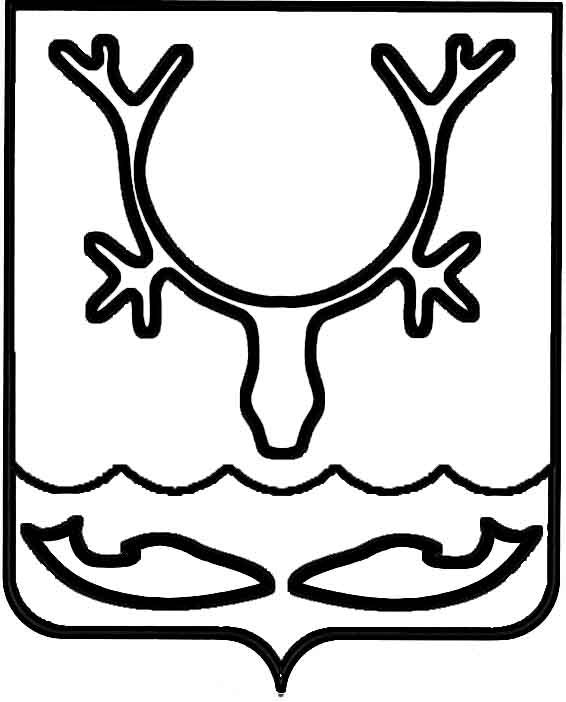 Администрация муниципального образования
"Городской округ "Город Нарьян-Мар"РАСПОРЯЖЕНИЕВ соответствии с постановлением Администрации муниципального образования "Городской округ "Город Нарьян-Мар" 30.01.2020 № 62 "О внесении изменений в постановление Администрации МО "Городской округ "Город Нарьян-Мар" от 29.08.2018 № 577 "Об утверждении муниципальной программы муниципального образования "Городской округ "Город Нарьян-Мар" "Повышение эффективности реализации молодежной политики в муниципальном образовании "Городской округ "Город Нарьян-Мар":1.	Внести изменение в распоряжение Администрации муниципального образования "Городской округ "Город Нарьян-Мар" 30.12.2019 № 1018-р
"Об утверждении плана реализации муниципальной программы муниципального образования "Городской округ "Город Нарьян-Мар" "Повышение эффективности реализации молодежной политики в муниципальном образовании "Городской округ "Город Нарьян-Мар" на 2020 год", изложив приложение в новой редакции согласно приложению к настоящему распоряжению.  2.	Настоящее распоряжение вступает в силу со дня его подписания. ".30.01.2020№71-рО внесении изменения в распоряжение Администрации муниципального образования "Городской округ "Город Нарьян-Мар"                 от 30.12.2019 № 1018-рИ.о. главы города Нарьян-МараА.Н. БережнойПриложениек распоряжению Администрациимуниципального образования"Городской округ "Город Нарьян-Мар"от 30.01.2020 № 71-р"Приложениек распоряжению Администрациимуниципального образования"Городской округ "Город Нарьян-Мар"от 30.12.2019 № 1018-рПлан 
реализации муниципальной программы муниципального образования "Городской округ "Город Нарьян-Мар" 
"Повышение эффективности реализации молодежной политики в муниципальном образовании "Городской округ "Город Нарьян-Мар"   
на 2020 годПриложениек распоряжению Администрациимуниципального образования"Городской округ "Город Нарьян-Мар"от 30.01.2020 № 71-р"Приложениек распоряжению Администрациимуниципального образования"Городской округ "Город Нарьян-Мар"от 30.12.2019 № 1018-рПлан 
реализации муниципальной программы муниципального образования "Городской округ "Город Нарьян-Мар" 
"Повышение эффективности реализации молодежной политики в муниципальном образовании "Городской округ "Город Нарьян-Мар"   
на 2020 годПо мероприятиям, ответственным исполнителем по которым выступает управление организационно-информационного обеспечения Администрации                     МО "Городской округ "Город Нарьян-Мар"  По мероприятиям, ответственным исполнителем по которым выступает управление организационно-информационного обеспечения Администрации                     МО "Городской округ "Город Нарьян-Мар"  